ЗАТВЕРДЖЕНОПротоколом уповноваженоїособи № 4/09.09.22 від 09.09.2022р. ОГОЛОШЕННЯпро проведення спрощеної закупівлі 1. Замовник:1.1. Найменування: Комунальне підприємство «Комунальне унітарне підприємство Пристоличної сільської ради «Олександрівкажитлобудсервіс».1.2. Ідентифікаційний код в Єдиному державному реєстрі юридичних осіб, фізичних осіб - підприємців та громадських формувань: 34812778.1.3. Місцезнаходження: Україна, Київська область, село Велика Олександрівка, 08320, вул.Гагаріна, 11.	1.4. Категорія підприємства: юридична особа, яка забезпечує потреби держави або 	територіальної громади.1.5. Посадова особа Замовника, уповноважена здійснювати зв’язок з Учасниками: - з організаційних та технічних питань – уповноважена обоба - В.о. директора Ладан Дмитро Миколайович, 0632205048, kup41711@ukr.net2. Назва предмета закупівлі із зазначенням коду за Єдиним закупівельним словником (у разі поділу на лоти такі відомості повинні зазначатися стосовно кожного лота) та назви відповідних класифікаторів предмета закупівлі і частин предмета закупівлі (лотів) (за наявності): 
«ДК 021-2015: 41610000-9. Цистерни, резервуари, контейнери та посудини високого тиску (бочка, ємність пластикова, контейнер-судок з ручками)». 3. Інформація про технічні, якісні та інші характеристики: у відповідності до технічних вимог і якісних характеристик, зазначених в Додатку 4 до Оголошення.4. Кількість та місце поставки товарів або обсяг і місце виконання робіт чи надання послуг: кількість: 3 штуки, 2 найменування товару ;місце поставки товару: 08320, Україна, Київська область, с.Велика Олександрівка, 
вул. Соборна, 65.5. Строк поставки товарів, виконання робіт, надання послуг: Поставка Товару, демонтажні, монтажні та пусконалагоджувальні роботи здійснюються Постачальником власними силами та за власний рахунок протягом 5 (п’яти) робочих днів з дати заявки Покупця6. Умови оплати: Оплата за Договором здійснюється Покупцем протягом 7 (семи) робочих днів з дати підписання Сторонами Акта приймання-передачі партії Товару та/або Видаткової накладної на підставі виставленого Постачальником рахунку, але в будь-якому випадку не пізніше 31.12.2022р.7. Очікувана вартість предмета закупівлі: 77140 (сімдесят сім тисяч сто сорок грн. 00 коп.) гривень з ПДВ.8. Період уточнення інформації про закупівлю – з 09.09.2022 по 15.09.2022 - 10:00.9. Кінцевий строк подання пропозицій – 21.09.2022 10:00.10. Перелік критеріїв та методика оцінки пропозицій із зазначенням питомої ваги критеріїв: 
«Ціна» - єдиний критерій оцінки, питома вага критерію – 100%. Найбільш економічно вигідною пропозицією буде вважатися пропозиція з найнижчою ціною. Оцінка пропозицій проводиться автоматично електронною системою закупівель на основі критеріїв і методики оцінки, зазначених Замовником в оголошенні про проведення спрощеної закупівлі, шляхом застосування електронного аукціону. До початку проведення електронного аукціону в електронній системі закупівель автоматично розкривається інформація про ціну та перелік усіх цін пропозицій, розташованих у порядку від найнижчої до найвищої ціни без зазначення найменувань та інформації про Учасників. Найбільш економічно вигідною пропозицією буде вважатися пропозиція з найнижчою ціною.11. Розмір та умови надання забезпечення пропозицій Учасників: не вимагається.12. Розмір та умови надання забезпечення виконання договору про закупівлю: не вимагається.13. Розмір мінімального кроку пониження ціни під час електронного аукціону: 0,5 %.14. Перелік документів, які вимагаються для підтвердження відповідності Учасника кваліфікаційним та іншим вимогам Замовника, зазначені в Додатку 3 до Оголошення.Додатки до Оголошення про спрощену закупівлю:Додаток 1 до ОголошенняІНША ІНФОРМАЦІЯ Оголошення про проведення спрощеної закупівлі Оголошення розроблено відповідно до вимог Закону. Терміни, які використовуються в цьому оголошенні, вживаються у значенні, наведеному в Законі.1. Відповідно до частини третьої статті 12 Закону під час використання електронної системи закупівель з метою подання пропозицій та їх оцінки документи та дані створюються та подаються з урахуванням вимог законів України "Про електронні документи та електронний документообіг" та "Про електронні довірчі послуги".2. Пропозиція Учасника має відповідати наступним вимогам: 2.1 документи мають бути належного рівня зображення та доступні до перегляду; 2.2 якщо у складі пропозиції є хоча б один сканований документ, потрібно накласти кваліфікований електронний підпис або удосконалений електронний підпис (КЕП або УЕП) на пропозицію; 2.3 якщо документи надано у формі електронного документа, КЕП або УЕП накладають на кожен електронний документ пропозиції окремо; 2.4 якщо пропозиція містить і скановані, і електронні документи, потрібно накласти КЕП або УЕП на пропозицію в цілому та на кожен електронний документ окремо. 3. Якщо електронні документи пропозиції видано іншою організацією і на них уже накладено електронний  підпис цієї організації, Учаснику не потрібно накладати на нього свій КЕП або УЕП. Замовник не вимагає від Учасників засвідчувати документи (матеріали та інформацію), що подаються у складі пропозиції, печаткою та підписом уповноваженої особи, якщо такі документи (матеріали та інформація) надані у формі електронного документа через електронну систему закупівель із накладанням УЕП або КЕП.4. Вимоги щодо накладення УЕП або КЕП:4.1 Накладається УЕП або КЕП особою, уповноваженою учасником на підписання пропозиції, з можливістю перевірки накладення УЕП або КЕП (зазвичай, з розширенням *.p7s) за допомогою он-лайн сервісу Центрального засвідчувального органу Міністерства юстиції України.У випадку представництва повноважень за довіреністю, накладається УЕП або КЕП уповноваженою особою.4.2 Під час перевірки УЕП або КЕП повинні відображатися прізвище, ім‘я та по-батькові (за наявності) або ініціали особи, уповноваженої на підписання пропозиції (власника ключа), та найменування юридичної особи.4.3 КЕП підприємств, установ та організацій державної форми власності має бути - виключно на захищених носіях особистих ключів.Замовник перевіряє УЕП або КЕП учасника на сайті центрального засвідчувального органу за посиланням https://czo.gov.ua/verify. У випадку відсутності даної інформації або у випадку не накладення Учасником УЕП або КЕП відповідно до умов оголошення про проведення спрощеної закупівлі Учасник вважається таким, що не відповідає умовам, визначеним в оголошенні про проведення спрощеної закупівлі, та вимогам до предмета закупівлі та підлягає відхиленню на підставі п. 1 ч. 13 ст. 14 Закону.УВАГА!Відповідно до Постанови Кабінету Міністрів України від 24 травня 2022 р. № 617, «Про внесення змін до постанови Кабінету Міністрів України від 17 березня 2022 р. № 300», строк використання УЕП продовжено на період воєнного стану на території України та протягом шести місяців з дня його припинення чи скасування. Вимога щодо КЕП/УЕП не стосується учасників-нерезидентів.5. КЕП або УЕП фізичної особи допускається, якщо Учасником є Фізична особа-підприємець (ФОП) або фізична особа.6. У випадку, якщо під час перевірки КЕП або УЕП буде виявлено, що пропозиція Учасника підписана за допомогою ЕЛЕКТРОННОЇ ПЕЧАТКИ, пропозиція буде вважатися такою, що не відповідає умовам, визначеним в оголошенні про проведення спрощеної закупівлі, та вимогам до предмета закупівлі та підлягатиме відхиленню на підставі п. 1 ч. 13 ст. 14 Закону.7. ІНФОРМАЦІЯ ЩОДО ЗАСВІДЧЕННЯ ДОКУМЕНТІВ ТА ЇХ КОПІЙ (які подаються як скановані документи):7.1 Усі документи, що складені від імені Учасника, повинні бути засвідчені підписом особи, уповноваженої Учасником на підписання пропозиції, завірені печаткою Учасника (в разі її використання) та повинні містити прізвище, ініціал(-и) або прізвище, власне ім‘я та посаду, такої особи.7.2. Усі чорно-білі копії документів, які надаються Учасником у складі  пропозиції, завіряються Учасником та повинні містити посаду, прізвище, ініціали, дату та власноручний підпис уповноваженої особи, а також відбитки печатки (у разі використання).8. Документи, що не передбачені законодавством для Учасників - юридичних, фізичних осіб, у тому числі фізичних осіб - підприємців, не подаються ними у складі пропозиції. Відсутність документів, що не передбачені законодавством для Учасників - юридичних, фізичних осіб, у тому числі фізичних осіб - підприємців, у складі пропозиції, не може бути підставою для її відхилення Замовником. У разі якщо Учасник або Переможець відповідно до норм чинного законодавства не зобов’язаний складати якийсь із вказаних в оголошенні документ, то він надає лист-роз’яснення в довільній формі, в якому зазначає законодавчі підстави ненадання відповідних документів або копію/ії роз'яснення/нь державних органів.Документи, що не передбачені законодавством країни учасників-нерезидентів, не подаються ними у складі пропозиції. При цьому надається відповідне обґрунтування ненадання таких документів.9. Пропозиція Учасника повинна містити достовірну інформацію. Замовник має право звернутися за підтвердженням інформації, наданої Учасником, до органів державної влади, підприємств, установ, організацій відповідно до їх компетенції. У разі виявлення та/або отримання інформації про невідповідність інформації в пропозиції Учасника вимогам, визначеним в Оголошенні про проведення спрощеної закупівлі та/або вимогам до предмета закупівлі, пропозиція Учасника вважається такою, що не відповідає умовам, визначеним в оголошенні про проведення спрощеної закупівлі, та вимогам до предмета закупівлі та підлягає відхиленню на підставі п. 1 ч. 13 ст. 14 Закону.10. Фактом подання пропозиції Учасник - фізична особа чи фізична особа-підприємець, яка є суб’єктом персональних даних, надає свою безумовну згоду суб’єкта персональних даних щодо обробки її персональних даних у зв’язку з участю у закупівлі, відповідно до абзацу 4 статті 2 Закону України «Про захист персональних даних» від 01.06.2010 № 2297-VI. 11. В усіх інших випадках, фактом подання пропозиції Учасник – юридична особа, що є розпорядником персональних даних, підтверджує наявність у неї права на обробку персональних даних, а також надання такого права Замовнику, як одержувачу зазначених персональних даних від імені суб’єкта (володільця). Таким чином, відповідальність за неправомірну передачу Замовнику персональних даних, а також їх обробку, несе виключно Учасник спрощеної закупівлі, що подав пропозицію.12. Кожен Учасник має право подати тільки одну пропозицію.13. У разі якщо пропозиція подається об’єднанням Учасників, до неї обов’язково включається документ про створення такого об’єднання.14. Фактом подання пропозиції Учасник підтверджує, що він протягом останніх трьох років не притягувався до відповідальності за порушення, передбачене пунктом 4 частини другої статті 6, пунктом 1 статті 50 Закону України "Про захист економічної конкуренції", у вигляді вчинення антиконкурентних узгоджених дій, що стосуються спотворення результатів тендерів. У випадку якщо в зведених відомостях Антимонопольного комітету України щодо спотворення результатів торгів буде виявлено Учасника, то пропозиція цього Учасника вважається такою, що не відповідає умовам, визначеним в оголошенні про проведення спрощеної закупівлі, та вимогам до предмета закупівлі та підлягає відхиленню на підставі п. 1 ч. 13 ст. 14 Закону України «Про публічні закупівлі».15. Замовник має право не відхиляти пропозицію, якщо Учасником допущені формальні (несуттєві) помилки. Формальними (несуттєвими) вважаються помилки, зазначені в Переліку формальних помилок, затвердженому Наказом Міністерства розвитку економіки, торгівлі та сільського господарства України №710 від 15.04.2020р.16. Замовник відхиляє пропозицію в разі, якщо:16.1 пропозиція Учасника не відповідає умовам, визначеним в оголошенні про проведення спрощеної закупівлі, та вимогам до предмета закупівлі;16.2 Учасник не надав забезпечення пропозиції, якщо таке забезпечення вимагалося Замовником;16.3 Учасник, який визначений Переможцем спрощеної закупівлі, відмовився від укладення договору про закупівлю;16.4 якщо Учасник протягом одного року до дати оприлюднення оголошення про проведення спрощеної закупівлі відмовився від підписання договору про закупівлю більше двох разів із Замовником, який проводить таку спрощену закупівлю.17. Замовник відміняє спрощену закупівлю в разі:17.1 відсутності подальшої потреби в закупівлі товарів, робіт і послуг;17.2 неможливості усунення порушень, що виникли через виявлені порушення законодавства з питань публічних закупівель;17.3 скорочення видатків на здійснення закупівлі товарів, робіт і послуг.18.Спрощена закупівля автоматично відміняється електронною системою закупівель у разі:18.1 відхилення всіх пропозицій згідно з частиною 13 статті 14 Закону;18.2 відсутності пропозицій Учасників для участі в ній.19. Повідомлення про відміну закупівлі оприлюднюється в електронній системі закупівель:19.1. Замовником протягом одного робочого дня з дня прийняття Замовником відповідного рішення;19.2 електронною системою закупівель протягом одного робочого дня з дня автоматичної відміни спрощеної закупівлі внаслідок відхилення всіх пропозицій згідно з частиною тринадцятою статті 14 Закону або відсутності пропозицій Учасників для участі у ній.20. Повідомлення про відміну закупівлі автоматично надсилається всім Учасникам електронною системою закупівель в день його оприлюднення.21. Для проведення спрощеної закупівлі із застосуванням електронного аукціону має бути подано не менше двох пропозицій.22. Дата та час проведення аукціону - визначається автоматично та оголошується безпосередньо в системі електронних закупівель (Учасник самостійно відстежує призначену системою дату та час проведення аукціону).23. Після проведення аукціону Замовник починає розгляд пропозиції Учасника на відповідність умовам, визначеним в оголошенні про проведення спрощеної закупівлі та вимогам до предмета закупівлі, з пропозиції, яка визначена за результатами електронного аукціону (у разі його проведення) найбільш економічно вигідною.24. У разі відхилення Замовником найбільш економічно вигідної пропозиції за результатами електронного аукціону, Замовник розглядає на відповідність наступну найбільш економічно вигідну пропозицію, яка визначається системою автоматично.25. У разі якщо була подана одна пропозиція, електронна система закупівель після закінчення строку подання пропозицій автоматично переходить до етапу розгляду на відповідність умовам, визначеним в оголошенні про проведення спрощеної закупівлі, та вимогам до предмета закупівлі пропозиції Учасника.26. Строк укладання договору про закупівлю:26.1. Замовник може укласти договір про закупівлю з учасником, який визнаний переможцем спрощеної закупівлі, на наступний день після оприлюднення повідомлення про намір укласти договір про закупівлю, але не пізніше ніж через 20 днів.26.2. Договір про закупівлю укладається згідно з вимогами статті 41 Закону. 27. У разі відмови Переможця спрощеної закупівлі від підписання договору про закупівлю відповідно до вимог Оголошення про проведення спрощеної закупівлі, неукладення договору про закупівлю з вини Учасника або ненадання Замовнику підписаного договору у строк, визначений цим Законом, Учасник, який визначений Переможцем спрощеної закупівлі вважається таким, що відмовився від укладення договору про закупівлю та його пропозиція підлягає відхиленню на підставі п. 3 ч. 13 ст. 14 Закону та ч. 7 ст. 33 Закону.28. Порядок укладення договору про закупівлю, його умови. 28.1. Проєкти Договорів про закупівлю (для резидентів та нерезидентів) викладено в Додатку 5 до Оголошення.28.2. Договір про закупівлю укладається відповідно до норм Цивільного та Господарського Кодексів України з урахуванням особливостей, визначених Законом.28.3. Договір про закупівлю укладається на основі проєкту договору про закупівлю, що є Додатком 5 до Оголошення. Можливі способи підписання договору про закупівлю: 28.3.1	Відправлення Замовнику Переможцем примірників договору про закупівлю засобами кур’єрської пошти - за рахунок Переможця, підписання зі сторони Замовника та повернення Переможцю тими ж засобами кур’єрської пошти - за рахунок Переможця;28.3.2 Приїзд особи зі сторони Переможця, уповноваженої на підписання договору про закупівлю, на територію Замовника для власноручного підписання примірників договору про закупівлю; 28.3.3 Приїзд уповноваженого представника Переможця на територію Замовника для отримання примірників договору про закупівлю, передання їх особі, уповноваженій на підписання договору про закупівлю зі сторони Переможця для підпису та повернення на територію Замовника;28.3.4 Інший можливий варіант, запропонований Переможцем, який не призведе до затримки в підписанні договору про закупівлю.28.4 Переможець повинен підписати 2 примірники договору про закупівлю у строки, визначені п.27 Додатку 1 до Оголошення та передати Замовнику один примірник договору про закупівлю. 28.5 Непідписання Переможцем договору про закупівлю та/або не передання одного примірника цього договору про закупівлю у вказаний строк буде розцінено як відмова Переможця від укладення договору про закупівлю, що спричиняє наслідки передбачені п.3 ч.13 ст.14 Закону.28.6 Умови договору про закупівлю не повинні відрізнятися від змісту пропозиції за результатами електронного аукціону Переможця спрощеної закупівлі, крім випадків перерахунку ціни за результатами електронного аукціону в бік зменшення ціни пропозиції Учасника без зменшення обсягів закупівлі. У випадку перерахунку ціни за результатами електронного аукціону в бік зменшення ціни пропозиції Учасника без зменшення обсягів закупівлі, Переможець до укладення договору про закупівлю надає Замовнику відповідний перерахунок.29. Учасники при поданні пропозиції повинні враховувати норми:29.1. Постанови Кабінету Міністрів України «Про забезпечення захисту національних інтересів за майбутніми позовами держави Україна у зв’язку з військовою агресією Російської Федерації» від 03.03.2022 № 187, оскільки замовник не може виконувати зобов’язання, кредиторами за якими є Російська Федерація або особи пов’язані з країною агресором, що визначені підпунктом 1 пункту 1 цієї Постанови;29.2.  Постанови Кабінету Міністрів України «Про застосування заборони ввезення товарів з Російської Федерації» від 09.04.2022 № 426, оскільки цією постановою заборонено ввезення на митну територію України в митному режимі імпорту товарів з Російської Федерації;29.3. У випадку не врахування учасником під час подання пропозиції, зокрема невідповідність учасника чи товару/роботи/послуги, зазначеним нормативно-правовим актам, пропозиція учасника вважатиметься такою, що не відповідає умовам, визначеним в оголошенні про проведення спрощеної закупівлі, та вимогам до предмета закупівлі, тому така пропозиція підлягатиме відхиленню на підставі пункту 1 частини 13 статті 14 Закону.Додаток 2 до ОголошенняПРОПОЗИЦІЯ(подається на фірмовому бланку Учасника)Ми, ____________________________________ (назва Учасника), надаємо свою пропозицію щодо участі у спрощеній закупівлі за «ДК 021-2015: 41610000-9. Цистерни, резервуари, контейнери та посудини високого тиску (бочка, ємність пластикова, контейнер-судок з ручками)», згідно із технічними та іншими вимогами Замовника.  Вивчивши всі умови документації, на виконання зазначеного вище, ми, уповноважені на підписання Договору, маємо можливість та погоджуємося виконати вимоги Замовника та Договору на умовах, зазначених у цій пропозиції за наступними цінами:*Зазначається у разі, якщо Учасник є платником податку на додану вартість.1. Ми погоджуємося дотримуватися умов цієї пропозиції протягом 90 днів з дати кінцевого строку подання пропозицій. 2. Якщо рішенням Замовника, наша пропозиція буде визнана Переможцем спрощеної закупівлі, ми зобов’язуємося надати повний пакет документів в паперовому вигляді (згідно з розділом 2 Додатку 3 до Оголошення), не пізніше дати укладання Договору.3. Ми зобов’язуємося підписати Договір із Замовником в редакції, що викладена в Проєкті Договору (Додаток 5 до Оголошення) з урахуванням всіх вимог (Додатки 3-4 до Оголошення) протягом строку дії пропозиції, не пізніше ніж через 20 днів з дня прийняття рішення про намір укласти Договір.4. Ми погоджуємося з умовами, що Замовник може відхилити нашу чи всі пропозиції згідно з умовами Оголошення про проведення спрощеної закупівлі, та розуміємо, що Замовник не обмежений у прийнятті будь-якої іншої пропозиції з більш вигідними для Замовника умовами. 5. Ми зобов’язуємося у випадку визначення нас Переможцем та прийняття Замовником рішення про намір укласти з нами Договір, надати послуги на умовах, визначених у Договорі та Оголошенні про проведення спрощеної закупівлі.6. Відповідно до Закону України «Про захист персональних даних» від 01.06.2010 
№ 2297-VІ, даємо згоду на обробку, використання, поширення та доступ до персональних даних, які передбачено Законом України «Про публічні закупівлі», а також згідно з нормами чинного законодавства, персональних даних, що надаються в складі нашої пропозиції, відомостей, які надаються для забезпечення участі у спрощеній закупівлі, цивільно-правових та господарських відносин._____________________________                __________________                               ____________________                                                                                	(Підпис)	       М.П.                (посада, підпис, прізвище, ініціал(-и) або прізвище, власне ім‘я уповноваженої особи учасника,  завірення печаткою учасника (у разі її використання))Додаток 3 до Оголошення ПЕРЕЛІК ДОКУМЕНТІВ, ЯКІ ВИМАГАЮТЬСЯ ДЛЯ ПІДТВЕРДЖЕННЯ ВІДПОВІДНОСТІ УЧАСНИКА КВАЛІФІКАЦІЙНИМ ТА ІНШИМ ВИМОГАМ ЗАМОВНИКА1. Учасник повинен надати:Примітки:1. Усі документи повинні бути дійсними на момент розкриття пропозицій.2. Усі вищезазначені листи (довідки) повинні бути складені на бланку учасника (у випадку, якщо учасник має бланк), містити реєстраційний номер та дату реєстрації (не раніше дати оприлюднення оголошення про проведення спрощеної закупівлі), містити прізвище, ініціал(-и) або прізвище, власне ім‘я уповноваженої особи учасника, власноручний підпис уповноваженої особи учасника із зазначенням посади та завірені печаткою (у разі використання).3. Документи подаються у вигляді сканованих чорно-білих копій (завірених належним чином) або копій оригіналів документів, або електронних документів, належного рівня зображення та доступні до перегляду в електронному вигляді.У разі, якщо учасник відповідно до норм чинного законодавства, або учасник-нерезидент відповідно до норм законодавства країни - реєстрації  не зобов’язаний  складати один або декілька з вказаних документів, такий учасник надає лист-роз’яснення в довільній формі, за власноручним підписом уповноваженої особи учасника та завірений печаткою (у разі використання), в якому зазначає законодавчі підстави ненадання тих чи інших документів.Документи, що не передбачені Господарським кодексом та іншими діючими нормативно-правовими актами для суб’єктів підприємницької діяльності, не подаються ними в складі своєї пропозиції, про що надається відповідне письмове пояснення.У разі, якщо згідно з вимогами різних пунктів цього Оголошення, Учасник має включити до складу пропозиції один і той самий документ, такий документ може бути наданий в одному примірнику із листом-роз’ясненням в довільній формі.2. Переможець повинен надати:Документи, що надаються Переможцем Замовнику в паперовому вигляді, не пізніше дати укладання Договору (ненадання нижчезазначених документів буде вважатися Замовником відмовою Учасника-Переможця від підписання договору про закупівлю):У випадку ненадання вищезазначеної інформації, учасник, який визначений переможцем спрощеної закупівлі, вважається таким, що відмовився від укладення договору про закупівлю та його пропозиція підлягає відхиленню на підставі пункту 3 частини 13 статті 14 Закону.Додаток 4 до ОголошенняТЕХНІЧНІ ВИМОГИ І ЯКІСНІ ХАРАКТЕРИСТИКИ1. Товар повинен бути в упаковці, яка відповідає характеру товару і захищає його від пошкоджень під час поставки. Товар має бути поставлений у непошкодженій тарі (пакуванні) виробника та передаватись Замовнику без механічних та будь-яких інших пошкоджень, придатний для використання відповідно до свого призначення.2. Товар повинен відповідати технічним, кількісним та якісним вимогам Замовника. Для підтвердження Учасник надає сертифікат (паспорт) відповідності запропонованого товару технічним, кількісним та якісним вимогам із зазначенням повної інформації про товар (виробник, країна-виробник, торгова марка, розміри, кольори, тощо) з  додаванням зразків (фотоматеріалів) запропонованої продукції.3. Якщо товар виявиться неякісним або таким, що не відповідає технічним умовам оголошення, Учасник (Постачальник) зобов’язаний замінити цей товар в термін 5 робочих днів. Всі витрати, пов’язані із заміною товару неналежної якості (транспортні витрати, тощо) несе Учасник (Постачальник), про що надає гарантійний лист.4. Гарантійний термін – не менше 12 місяців з дати постачання товару.Технічні характеристики товару:1. Ємність харчова, горизонтальна EG 5000.1.1.Ємність горизонтальна, двошарова, виготовлена ​​з високоякісного поліетилену (пластмаси). Зовнішній шар - захисний, оберігає рідину від проникнення ультрафіолетового випромінювання і механічного впливу. Внутрішній шар, синій - харчовий. Ємність призначена для перевезення води, молока, добрив, КАСу тощо, має зовнішній вигляд у відповідності до наступного креслення: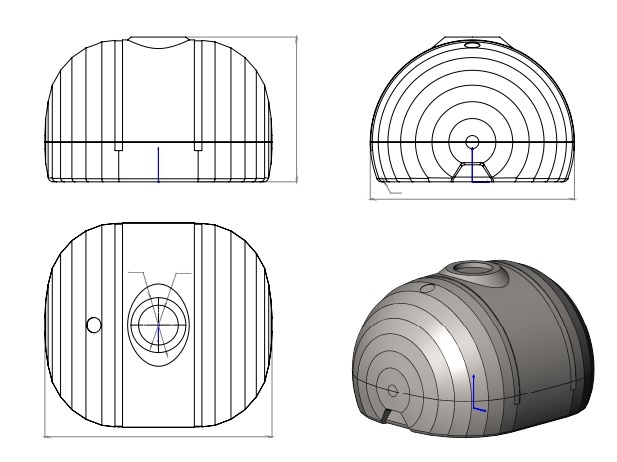 1.2. Характеристики:1.3. Ємність постачається в комплекті з кришкою.  2. Ємність харчова, горизонтальна EG 2200.Ємність горизонтальна, двошарова, виготовлена ​​з високоякісного поліетилену (пластмаси). Зовнішній шар - захисний, оберігає рідину від проникнення ультрафіолетового випромінювання і механічного впливу. Внутрішній шар, синій - харчовий. Ємність призначена для перевезення води, молока, добрив, КАСу тощо, має зовнішній вигляд у відповідності до наступного креслення:1.2. Характеристики:1.3. Ємність постачається в комплекті з кришкою.  Додаток 5 до Оголошення - Проєкт договоруДОГОВІР ПОСТАВКИ №                                                                                                                                                                                                                                                                     с. Велика Олександрівка                                             «___»_______________ 2022 р.Комунальне підприємство «Комунальне унітарне підприємство Пристоличної сільської ради «ОЛЕКСАНДРІВКАЖИТЛОБУДСЕРВІС, в особі виконуючого обов’язки директора Ладана Дмитра Миколайовича, який діє на підставі Розпорядження № 154 від 13.04.2021 року, Наказу № 34-к від 14.04.2021 року та Статуту, надалі – Покупець, з однієї сторони, та __________________________________(зазначається найменування учасника-переможця), в особі __________________________(зазначається учасником-переможцем), що діє на підставі _______________________(зазначається учасником-переможцем), надалі – Постачальник, з іншої сторони, а разом надалі – Сторони, уклали цей Договір (надалі – Договір) про наведене нижче.Предмет Договору1.1. Постачальник за Договором зобов’язується поставити  (передати у власність) Покупцю ДК 021:2015  41610000-9. Цистерни, резервуари, контейнери та посудини високого тиску (бочка, ємність пластикова, контейнер-судок з ручками) далі за текстом – Товар, а Покупець – прийняти та оплатити такий Товар.1.2. Найменування, кількість та обсяг поставки Товару зазначено у Специфікації (Додаток №1, що є невід’ємною частиною Договору).1.3. Обсяги закупівлі Товару можуть бути зменшені залежно від реального фінансування видатків Покупця та можуть бути переглянуті Сторонами в процесі виконання Договору шляхом укладення відповідної додаткової угоди.Якість Товару2.1. Постачальник повинен передати Покупцю Товар, якість якого відповідає паспортам якості та/або сертифікату (технічним умовам) виробника.2.2. Товар постачається (передається) Постачальником в упаковці та з маркуванням фірми-виробника. Товар має бути упакований таким чином, щоб не допустити його псування до прийняття Покупцем.2.3. Постачальник гарантує якість Товару та несе за це відповідальність. Постачальник гарантує Покупцю, що він володіє в необхідному обсязі правами на Товар, який поставляється за цим Договором, і що цей Товар може бути на власний розсуд використаний Покупцем без порушення будь-яким чином будь-яких прав третіх осіб. Постачальник за власний рахунок захищатиме Покупця від будь-яких дій чи претензій, у разі їх виникнення, стосовно порушення таких прав.2.4. Товар повинен бути новим та таким, що не був у використанні, без дефектів. 2.5. Гарантійний термін ___ місяців (зазначається відповідно до інформації, наданої учасником-переможцем у складі його тендерної пропозиції).2.6. У разі виявлення неякісного Товару при прийманні або протягом гарантійного строку(за умови дотримання правил експлуатації встановлених виробником) Постачальник зобов’язаний замінити Товар на якісний та придатний до використання або відремонтувати. 2.7. Строк заміни/ремонту неякісного Товару становить 14 календарних днів з дати повідомлення Постачальника про неякісний Товар. У випадку заміни Товару Постачальник зобов’язаний здійснити його поставку за адресою, вказаною Покупцем, власними силами та за власний рахунок. 2.8. Під час поставки Товару Постачальник має надати супровідні документи, що підтверджують якість Товару.2.9. Під час поставки Товару Постачальником мають бути дотримані та застосовані заходи щодо захисту довкілля. Ціна Договору3.1. Загальна сума Договору становить:3.2. Ціна за одиницю Товару зазначено у Специфікації  (Додаток № 1) до цього Договору.3.3. Ціна Договору може бути зменшена за взаємною згодою Сторін.3.4. Ціна Договору включає усі витрати, пов’язані з поставкою Товару, в тому числі витрати на транспортування, навантаження, розвантаження, тару та упаковку, страхування, демонтажні/монтажні, пусконалагоджувальні роботи, сплату податків та інших зборів і обов’язкових платежів тощо.Порядок здійснення оплати4.1. Розрахунки за поставлений Товар належної якості здійснюються Покупцем у національній валюті України в безготівковій формі шляхом перерахування коштів на рахунок Постачальника.4.2. Зобов’язання Покупця з оплати за цим Договором вважається виконаним з моменту списання коштів з його рахунку. 4.3. Оплата за Договором здійснюється Покупцем протягом 7 (семи) робочих днів з дати підписання Сторонами Акта приймання-передачі партії Товару та/або Видаткової накладної на підставі виставленого Постачальником рахунку, але в будь-якому випадку не пізніше 31.12.2022р.4.4. У разі ненадання Постачальником усіх необхідних первинних документів Покупець має право затримати оплату за Договором до моменту їх отримання. У цьому випадку зобов’язання Покупця з оплати не вважається простроченим.Поставка Товару5.1. Поставка Товару, демонтажні, монтажні та пусконалагоджувальні роботи здійснюються Постачальником власними силами та за власний рахунок протягом 5 (п’яти) робочих днів з дати заявки Покупця.5.2.Місце поставки Товару: об’єкт Покупця, що знаходиться за адресою 08320, Україна, Київська область, с.Велика Олександрівка, вул. Соборна, 65.      5.3. Одержувач Товару – 5.4. Документом, що засвідчує факт та обсяг передачі партії Товару Покупцю, є Видаткова накладна та/або Акт приймання-передачі партії Товару, що підписуються належно уповноваженими представниками Постачальника і Покупця.5.5. Після поставки партії Товару Постачальник зобов’язаний надати уповноваженому представнику Покупця Видаткову накладну та/або підписаний зі свого боку Акт приймання-передачі партії Товару.5.6. Уповноважений представник Покупця зобов’язаний в 1-но денний термін підписати Акт приймання-передачі партії Товару або Видаткову накладну або надати мотивовану відмову, вказавши причини такої відмови.5.7. У випадку надходження мотивованої відмови від підписання Акта приймання-передачі партії Товару або Видаткову накладну, Сторонами складається Акт з переліком недоліків, що підписується уповноваженими представниками Сторін, в якому вказуються терміни усунення недоліків.5.8. Датою прийняття партії Товару Покупцем є дата затвердження Покупцем Акта приймання-передачі партії Товару або Видаткової накладної.Права та обов’язки Сторін6.1. Покупець зобов’язаний:6.1.1. Своєчасно та в повному обсязі здійснювати оплату Товару в порядку та на умовах, визначених Договором.6.1.2. Приймати поставлений Товар згідно з Видатковою накладною та/ або Актом приймання-передачі за умови відсутності зауважень до кількості та якості Товару.      6.1.3. Виконувати інші обов’язки, передбачені цим Договором.6.2. Покупець має право:6.2.1. Достроково розірвати Договір у разі невиконання зобов’язань Постачальником, повідомивши про це його за 20 календарних днів до розірвання Договору.6.2.2. Контролювати здійснення Постачальником поставки Товару в строки, встановлені Договором.6.2.3. Зменшувати обсяг закупівлі Товару та загальну вартість Договору. У такому разі Сторони вносять відповідні зміни до Договору шляхом оформлення додаткової угоди до Договору.6.2.4. Повернути рахунок Постачальнику без здійснення оплати в разі неналежного оформлення документів, визначених умовами Договору.6.2.5. Вимагати від Постачальника передати у власність Товар в асортименті та якості. 6.2.6. Відмовитися від приймання неякісного Товару або поставленого з порушенням строків, визначених умовами Договору.6.2.7. Вимагати безоплатного усунення дефектів, виявлених при прийманні або протягом гарантійного строку, чи відшкодування понесених витрат з усунення дефектів за свої кошти, якщо доведе, що вони виникли з вини постачальника або виробника.6.3. Постачальник зобов’язаний:6.3.1. Забезпечити поставку Товару в строки, встановлені Договором.6.3.2. Забезпечити поставку Товару, якість якого відповідає умовам Договору.6.3.3. Оформити необхідні документи передбачені умовами Договору.6.3.4. Здійснити доставку і передачу Товару згідно з умовами Договору.6.3.5. Забезпечити Покупця необхідною інформацією щодо безпечної та корисної експлуатації Товару.6.3.6. Виписати податкову накладну, що відповідає даті виникнення податкових зобов’язань згідно зі статтею 187 Податкового кодексу України.6.3.7. Зареєструвати податкову накладну в Єдиному реєстрі податкових накладних (ЄРПН) у термін протягом 10 календарних днів, але в будь-якому разі не пізніше ніж за один день до закінчення граничного терміну реєстрації, передбаченого чинним законодавством України.6.3.8. Відшкодувати відповідно до законодавства та цього Договору завдані Покупцю збитки.6.3.9. Виконувати інші обов’язки, передбачені цим Договором.6.3.10. Постачальник зобов’язаний здійснювати безоплатний гарантійний ремонт Товару на території України протягом гарантійного строку ( крім випадку, який не є гарантійним та за умови виконання Покупцем правил зберігання та експлуатації).6.4. Постачальник має право:6.4.1. Своєчасно та в повному обсязі отримувати плату за поставлений Товар на умовах, визначених Договором. 6.4.2. На дострокову поставку Товару за погодженням Покупця.6.4.3. У разі невиконання зобов’язань Покупцем, Постачальник має право достроково розірвати Договір, повідомивши про це Покупця за 20 календарних днів до розірвання Договору.7. Відповідальність Сторін7.1. У разі невиконання або неналежного виконання своїх зобов’язань за цим Договором Сторони несуть відповідальність, передбачену законодавством України та цим Договором.7.2. За порушення строків поставки Товару Постачальник сплачує Покупцю пеню у розмірі 1 відсотка вартості Товару, з поставки якого допущено прострочення, за кожний календарний день прострочення, а за прострочення понад 30 (тридцяти) календарних днів додатково стягується штраф у розмірі 7 (семи) відсотків вказаної вартості. За  порушення термінів поставки, помилкову поставку, або часткову недопоставку Товару постачальник сплачує замовнику штраф у розмірі 50% від суми непоставленого або невірно/помилково поставленого Товару.7.3. За порушення умов Договору щодо якості Товару Постачальник сплачує Покупцю штраф у розмірі 20 % (двадцяти відсотків) вартості неякісного Товару, з наступною заміною його власними силами та за власний рахунок на якісний  і придатний до використання протягом строку, встановленого за домовленістю Сторін.7.4.  У разі порушення строків заміни Товару Постачальник компенсує Покупцю пеню у розмірі 1 відсотка вартості Товару, в якому виявлені недоліки (дефекти), за кожний день прострочення заміни Товару.7.5.  У випадках, передбачених п.7.2. - п.7.4 цього Договору, Покупець має право відповідно зменшити суму остаточного розрахунку на суму штрафних санкцій.7.6. У разі реєстрації Постачальником податкової накладної/розрахунку коригування податкової накладної в ЄРПН у строки, що перевищують строки, визначені Податковим кодексом України, у зв’язку з чим Покупець втратив право на нарахування податкового кредиту по відповідній сумі податку, Постачальник, за першою вимогою  Покупця, протягом семи календарних днів з дня отримання такої вимоги сплачує Покупцю штраф у розмірі податкового кредиту, право на який втрачене (пункт включається до договору у разі, якщо Переможець є платником ПДВ).8. Обставини непереборної сили8.1. Сторони звільняються від відповідальності за невиконання або неналежне виконання зобов’язань за цим Договором у разі виникнення обставин непереборної сили, які не існували під час укладання цього Договору та виникли поза волею Сторін (аварія, катастрофа, стихійне лихо, епідемія, пандемія, епізоотія, війна тощо).8.2. Сторона, що не може виконувати зобов’язання за цим Договором унаслідок дії обставин непереборної сили, повинна не пізніше ніж протягом 15 (п’ятнадцяти) календарних днів з моменту їх виникнення повідомити про це іншу Сторону у письмовій формі з наданням доказів виникнення обставин непереборної сили.8.3. Доказом виникнення обставин непереборної сили та строку їх дії є відповідні документи, які видаються Торгово-промисловою палатою України (регіональною торгово-промисловою палатою) або іншим уповноваженим органом.Неповідомлення, неналежне або несвоєчасне повідомлення позбавляє Сторону права посилатися на обставини непереборної сили, як на підставу звільнення від відповідальності за невиконання зобов’язань.8.4. У разі, коли строк дії обставин непереборної сили продовжується більше ніж 30 (тридцять) робочих днів, кожна із Сторін в установленому порядку має право розірвати цей Договір.9. Вирішення спорів9.1. У випадку виникнення спорів або розбіжностей Сторони зобов’язуються вирішувати їх шляхом взаємних переговорів і консультацій.9.2. У разі недосягнення Сторонами згоди спори (розбіжності) вирішуються в судовому порядку відповідно до вимог чинного законодавства України.10. Антикорупційні застереження10.1. Сторони підтверджують, що при виконанні цього Договору Сторони, а також їх афілійовані особи, та працівники зобов’язуються:- дотримуватись чинного законодавства України та відповідних міжнародно-правових актів щодо запобігання, виявлення та протидії корупції, а також запобігання та протидії легалізації (відмиванню) доходів, одержаних злочинним шляхом;- вживати всіх можливих заходів, які є необхідними та достатніми для запобігання, виявлення і протидії корупції у своїй діяльності;- не пропонувати, не обіцяти, не давати, не приймати пропозицій, обіцянок чи надання неправомірної вигоди (грошових коштів або іншого майна, переваг, пільг, послуг, нематеріальних активів, будь-якої іншої вигоди нематеріального чи негрошового характеру без законних на те підстав) прямо або опосередковано будь-яким особам/від будь-яких осіб за вчинення чи не вчинення такою особою будь-яких дій з метою отримання неправомірної вигоди (обіцянки неправомірної вигоди) від таких осіб.10.2. У разі отримання однією зі Сторін відомостей про вчинення особою/особами, визначеними у цьому розділі, заборонених до вчинення у цьому розділі дій, та/або відомостей, що відбулося або може відбутися корупційне правопорушення за участю вказаної особи/осіб, така Сторона має право направити іншій Стороні вимогу надати пояснення з цього приводу.11. Строк дії Договору11.1. Цей Договір набуває чинності з моменту підписання його обома Сторонами і діє до 31.12.2022 р., але в будь-якому випадку до повного виконання Сторонами своїх зобов’язань за Договором.11.2. Закінчення строку дії Договору не звільняє Сторони від відповідальності за його порушення, яке сталося під час дії Договору.12. Внесення змін до Договору та його розірвання12.1.	Зміни та доповнення до Договору можуть бути внесені в порядку, передбаченому законодавством України, тільки за домовленістю Сторін, що оформлюється додатковими угодами до Договору, які є його невід’ємною частиною.12.2.	Сторона Договору, яка вважає за необхідне внести зміни до Договору, повинна надіслати відповідну пропозицію другій Стороні. Сторона Договору, яка одержала пропозицію про внесення змін до Договору, в 10-денний строк повідомляє другу Сторону про своє рішення.12.3.	Замовник має право відмовитись від Договору в односторонньому порядку, що має наслідком розірвання Договору, надіславши повідомлення Постачальнику, в разі:– прийняття судом постанови про визнання Постачальника банкрутом;– застосування щодо Постачальника санкцій відповідно до Закону України «Про санкції» та чинних на момент укладання цього Договору відповідних указів Президента України;– втрати, анулювання, відкликання, визнання недійсною чи нечинною будь-якої з ліцензій, дозволів, що входять до дозвільної документації Постачальника, без яких виконання Договору не є можливим відповідно до законодавства України;– порушення Постачальником антикорупційного застереження;– в інших випадках, передбачених Договором та/або законодавством, в 10-денний строк повідомляє другу Сторону про своє рішення.12.4.	Постачальник має право розірвати Договір, надіславши повідомлення Покупцю в разі прийняття судом постанови про визнання Замовника банкрутом.Договір вважається розірваним у день отримання відповідного повідомлення Покупцем.12.5. Істотні умови цього Договору не можуть змінюватися після його підписання до виконання зобов’язань Сторонами в повному обсязі, крім випадків:12.5.1. Зменшення обсягів закупівлі, зокрема з урахуванням фактичного обсягу видатків Покупця. В такому разі вартість ціни за одиницю Товару зменшується з відповідним зменшенням ціни Договору шляхом підписання додаткової угоди до Договору.12.5.2. Зміни умов у зв’язку із застосуванням положень частин п’ятої та  шостої статті 41 Закону України «Про публічні закупівлі» шляхом підписання додаткової угоди до Договору.13. Інші умови13.1. Будь-які зміни і доповнення до цього Договору матимуть юридичну силу лише після підписання обома Сторонами додаткової угоди та скріплення печатками (в разі їх наявності). 13.2. Жодна зі Сторін не має права передавати свої права за цим Договором третій стороні без письмової згоди іншої Сторони. 13.3. Цей Договір укладається і підписується у двох примірниках, що мають однакову юридичну силу, по одному примірнику для кожної зі Сторін. 13.4. У випадку вчинення Постачальником корупційного правопорушення Замовник має право в односторонньому порядку розірвати Договір та вимагати відшкодування збитків, завданих невиконанням Договору. 13.5. З питань, що не врегульовані умовами цього Договору, Сторони керуються положеннями чинного законодавства України. 13.6. Усі додатки і доповнення до цього Договору є його невід’ємною частиною і мають юридичну силу в разі, якщо вони викладені в письмовій формі, підписані Сторонами та скріплені печатками (в разі їх наявності). 13.7. На момент укладення цього Договору Покупець зареєстрований платником податків на загальній системі оподаткування; Постачальник __________ (заповнюється учасником-переможцем). 13.8. Сторони негайно інформують одна одну про зміни адреси та реквізитів. Інформування здійснюється Сторонами у вигляді надсилання іншій Стороні повідомлення протягом 5 банківських днів з моменту зміни адрес та реквізитів.14. Додатки до Договору14.1. Невід’ємними частинами цього Договору є Специфікація (Додаток №1 до Договору) 15. Місцезнаходження та банківські реквізити СторінДодаток № 1                                                                                 до Договору поставки №_______   СПЕЦИФІКАЦІЯдо Договору поставки №_____від «_____» ___________2022 р.*Зазначається учасником на підставі інформації про необхідні якісні (споживчі) та кількісні характеристики предмета закупівлі (обов’язково вказується марка та модель засобу, що планується постачати, основні технічні характеристики та комплектація)**у разі якщо учасник є платником ПДВДодаток 1Інша інформація Оголошення про проведення спрощеної закупівлі Додаток 2«Форма «Пропозиція»;Додаток 3«Перелік документів, які вимагаються для підтвердження відповідності
 Учасника кваліфікаційним та іншим вимогам Замовника»;Додаток 4«Технічні вимоги і якісні характеристики»;Додаток 5«Проєкт договору»Уповноважена особаДмитро ЛАДАНВідомості про Учасника закупівліВідомості про Учасника закупівліПовна та скорочена назва учасника Форма власності МісцезнаходженняАдреса для листування Електронна поштаТел/факсКод ЄДРПОУ/ інший ідентифікаційний номер (для учасника-нерезидента)Керівництво: (ПІБ або прізвище, ініціал(-и), або прізвище, власне ім‘я)Інформація про реквізити банку, за якими буде здійснюватися оплата за договором у разі визнання переможцем процедури закупівліІнформація про систему оподаткування, на якій перебуває учасник (заповнюється учасниками-резидентами)Інформація щодо використання печатки учасником№ТоварТоварТоварКраїна походженняОд.КількістьЦіна без ПДВ, грн.Сума без ПДВ, грн.Ємність харчова, горизонтальна EG 5000 Ємність харчова, горизонтальна EG 5000 Ємність харчова, горизонтальна EG 5000 шт.1Ємність харчова, горизонтальна EG 2200 Ємність харчова, горизонтальна EG 2200 Ємність харчова, горизонтальна EG 2200 шт.2Разом без ПДВ: Разом без ПДВ: Разом без ПДВ: Разом без ПДВ: Разом без ПДВ: *ПДВ (20%):*ПДВ (20%):*ПДВ (20%):*ПДВ (20%):*ПДВ (20%):Всього до сплати:Всього до сплати:Всього до сплати:Всього до сплати:Всього до сплати:Пропозицію (у відповідності до форми, наведеної в Додатку 2 до Оголошення).Гарантійний  лист від Учасника  наступного змісту: “Даним листом підтверджуємо, що ____________ (зазначити найменування Учасника)  не перебуває під дією спеціальних економічних та інших обмежувальних заходів, передбачених Законом України «Про санкції», чи спеціальних санкцій за порушення законодавства про зовнішньоекономічну діяльність, а також будь-яких інших обставин та заходів нормативного, адміністративного чи іншого характеру, що перешкоджають укладенню та/або виконанню договору про закупівлю”.Довідку у довільній формі з інформацією про виконання аналогічного (аналогічних) за предметом закупівлі договору (договорів), з підтверджуючими документами (копією договору та копіями видаткових накладних, тощо)Копію(-ї) висновків державної санітарно-епідеміологічної експертизи на відповідність товару, що постачається, вимогам діючого санітарного законодавства та копію додатку до цього висновку (в разі наявності додатку до висновку).Для Учасника - юридичної особи:- Лист у довільній формі з посиланням на https://usr.minjust.gov.ua/ua/freesearch, та зазначенням коду доступу до результатів надання адміністративних послуг, у разі, якщо Статут (положення, установчий договір або інший документ, який його замінює) знаходиться у вільному доступі на порталі електронних сервісів Міністерства юстиції України (за умови наявності вільного доступу до вищезазначеного сайту під час дії воєнного стану) (під час подання пропозиції учасником перевіряється інформація); у разі відсутності доступу до сайту https://usr.minjust.gov.ua/ua/freesearch:- Скан-копію Статуту (положення, установчого договору або іншого документу, який його замінює) у повному обсязі зі змінами (у разі наявності таких змін) (якщо учасник здійснює діяльність відповідно до Статуту). У разі, якщо учасник здійснює діяльність на підставі модельного статуту, необхідно надати копію документа щодо рішення засновників про створення такої юридичної особи (вимога стосується учасника – юридичної особи). У разі якщо пропозиція подається об’єднанням учасників, до неї обов’язково включається документ про створення такого об’єднання.Копії документів, що підтверджують повноваження та правомочність посадової особи та/або представника Учасника спрощеної закупівлі щодо підпису документів, що входять до складу пропозиції, та договору про закупівлю:для юридичних осіб: -	протокол засновників та/або наказ про призначення (у разі підписання керівником); -	довіреність, доручення (у разі підписання іншою уповноваженою особою Учасника). В тексті зазначеного документу мають бути зазначені: прізвище, ім’я, по батькові особи та зразок її підпису;-	або інший документ, що підтверджує повноваження посадової особи Учасника на підписання документів.для фізичних осіб:- повноваження Учасника-фізичної особи, у тому числі фізичної особи-підприємця, підтверджуються поданням в складі пропозиції копії паспорта (а саме сторінки 1-6 (4-6 – у разі наявності інформації на сторінках)) у випадку, якщо такий паспорт  оформлено у вигляді книжечки, або двостороння копія паспорту громадянина України у випадку, якщо такий паспорт оформлено у формі картки, що містить безконтактний електронний носій,  або копія іншого документу, передбаченого статтею 13 Закону України «Про Єдиний державний  демографічний реєстр та документи, що підтверджують громадянство України, посвідчують особу чи її спеціальний статус» від 20.11.2012 № 5492-VI, зі змінами та довідки про присвоєння ідентифікаційного коду.Згідно з пунктом 1 частини 2 статті 41 Закону, відповідну інформацію про право підписання договору про закупівлю:2.1 Для юридичних осіб:- завірена(ні) копія(ї)протоколу засновників та/або наказу про призначення (у разі підписання керівником);- завірену копію довіреності/доручення (у разі підписання іншою уповноваженою особою Переможця). В тексті зазначеного документу мають бути зазначені: прізвище, ім’я, по батькові особи та зразок її підпису;- або іншим документом, що підтверджує повноваження посадової особи Переможця на підписання документів.Для фізичних осіб:повноваження фізичної особи, у тому числі фізичної особи-підприємця, підтверджуються поданням копії паспорта (а саме сторінки 1-6 (4-6 – у разі наявності інформації на сторінках)) у випадку, якщо такий паспорт оформлено у вигляді книжечки, або двостороння копія паспорта громадянина України у випадку, якщо такий паспорт оформлено у формі картки, що містить безконтактний електронний носій, або копія іншого документу, передбаченого статтею 13 Закону України «Про Єдиний державний демографічний реєстр та документи, що підтверджують громадянство України, посвідчують особу чи її спеціальний статус» від 20.11.2012 № 5492-VI, зі змінами та довідки про присвоєння ідентифікаційного коду.Згідно з пунктом 2 частини 2 статті 41 Закону:Достовірну інформацію про наявність у Учасника чинної ліцензії або документа дозвільного характеру на провадження виду господарської діяльності, якщо отримання дозволу або ліцензії на провадження такого виду діяльності передбачено законом.Вага:  150 кгШирина: 214 смДовжина: 240 смРізьба для підключення: 2 дюймиВисота: 165 смОб'єм: 5000 лФорма: ЦиліндричнаТип експлуатації: Наземна, Підземна, На транспорті.Розташування: ГоризонтальнеТип рідини: Вода, Диз. паливо, Сільгосп рідиниМатеріал: ПоліетиленТемпература експлуатації виробу- від - 35º до + 65ºСD горловини:47 смМаксимально допустимий надлишковий тиск, Bar0,05Об'єм: 2200 лШирина: 160 смДовжина: 175 смРізьба для підключення: 2 дюймиВисота: 130 смФорма: ЦиліндричнаТип експлуатації: Наземна, На транспорті.Розташування: ГоризонтальнеТип рідини: Вода, Диз. паливо, Сільгосп рідиниМатеріал: ПоліетиленТемпература експлуатації виробу- від - 35º до + 65ºСD горловини:37 смМаксимально допустимий надлишковий тиск, Bar0,05ПокупецьКомунальне підприємство «Комунальне унітарне підприємство Пристоличної сільської ради «Олександрівкажитлобудсервіс»Адреса: 08320, Київська область, Бориспільський район, с. Велика Олександрівка, вул. Гагаріна, 11Код ЄДРПОУ 34812778р/рUA213204780000000026007125451МФО 320478Тел/e-mail: 0632205048/kup41711@ukr.netВ.о. директора__________________/Дмитро ЛАДАН/М.П.Продавець___________________________Адреса: _________________________________________________________________________Код ЄДРПОУ р/р МФО _____________________Тел/e-mail: _______________________/______________/М.П.№п/пНайменування Товару*Країна-походження товаруКіль-кість, шт.Ціна за одиницю грн. без ПДВЦіна за одиницю грн. з ПДВ**Загальна вартість грн. без ПДВЗагальна вартість грн. з ПДВ**12Всього:Всього:Всього:Всього:Всього:Всього:ПокупецьКомунальне підприємство «Комунальне унітарне підприємство Пристоличної сільської ради «Олександрівкажитлобудсервіс»Адреса: 08320, Київська область, Бориспільський район, с. Велика Олександрівка, вул. Гагаріна, 11Код ЄДРПОУ 34812778р/рUA213204780000000026007125451МФО 320478Тел/e-mail: 0632205048/kup41711@ukr.netВ.о. директора__________________/Дмитро ЛАДАН/М.П.Продавець___________________________Адреса: _________________________________________________________________________Код ЄДРПОУ р/р МФО _____________________Тел/e-mail: _______________________/______________/М.П.